ARTICULO 1 O   INCISO 5La misión  y objetivos de la institución, su plan operativo anual y los resultados obtenidos en el cumplimiento de los mi•smos.DEPARTAMENTO  DE PLANIFICAICONMINISTERIO OE COMUNICACIONES,._-----CORR=-m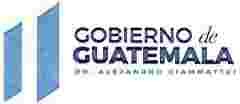 INFRAESTRUCTURA Y VIVIENDA DIR(COON CCNl:JtALOC  cor:iotto:; YTtl.tCRAFQ:;LicenciadoCarlos Femando Duarte O rellanaUnidad de Información PúblicaDirección General de Correos  y TelégrafosEdificioLicenciado Duarte:.D...E._GU'° ATEMAL_AOficio  No.  065-2021  PDI/NYLM/mgsfGuatemala, 01 de marzo  de 2021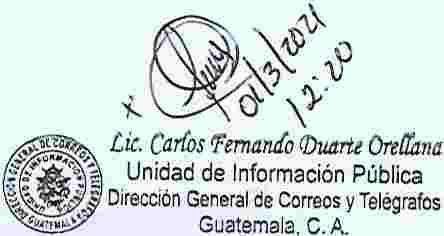 Por  este  medio  reciba  un  cordial  saludo,  a la vez  se  traslada  adjunto  el informe  mensual de Metas  Físicas  correspondientes a febrero  2021,  para  ubicarlo  en el portal  LAIP-DGCT, de la Ley de Acceso  a la Información Pública, Artículo  1 O  Inciso  5.Asimismo, se le informa  que el informe  antes  indicado  ya fue enviado  a su correo  electrónico en formato Word  y PDF.Sin otro  particular,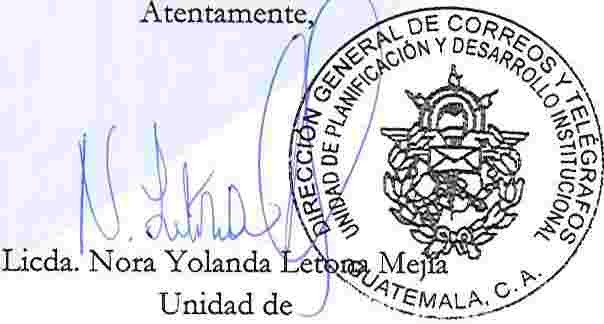 Planificación y Desarrollo Institucional. •:',. .e.e. Archivowww.correosytelegrafos.civ.gob.gte!(502) 231Snoo / 2232-6101                 O 7o. Av. Zona 1, Palacio do correes ola Sur                  1ft@dgctgob.gtI      MONOSTEROO  oe COMUNOCACOONES,INFRAESTRUCTURA Y VIVIENDA�':'.�T�.���-OIIICCCIOH CCNUIM.  oc coi:mcosY Ttl..tCAMOS"°'"'''""''"º"""'DIRECCIÓN  GENERAL DE CORREOS Y TELÉGRAFOS EJECUCIÓN  DE METAS  FISICAS Y/O VOLÚMENES DE TRABAJO  PRIMER  CUATRIMESTRE  ENERO-ABRIL 2021EJECUCIÓN  DE METAS  FÍSICAS DE FEBRERO  2021tndladorcs                                                                                                                            EJECUOON MENSUALDescripción de 13                                                            ""'º                                                                                                                              Pro¡nmadórimw,Dirección Y. Coordinación (eventos de compra  demedición                                            ""    ,,,M"            ..r           Moy,,,      '"'        "'º       ...      ºª"'",nu;ilº"r: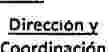 Servidos Postales Personas individuales y/o jurídias conservicios postalesotorgados{distribución  de correspondencia en las diferentes agencias eeseeres habilitadas en el territorionacional enbeneficio de la población usuaria} Servidos�Personas23062202PcrsonuEJccuudo              o              34                 o                 o                                                        o                 o                 o                 o                                     o                      34Procr;im.tdo      37,466       .,,,.,    37,275                                   o              o               o                      o                 o                o                  o                                      159,.925juridias o                  2202                  EJecuudo         28,934       27,116Personaso                 o                 o                 o                 o                                     o                 o                 o                 oSó,050individuales conservicios post.Jles otorgados.r>Comunlcacion�� Personas juridicas_231.6.,Pto¡nmado           o               o                 o                 o                 o                 o                 oo                 o                 o                 o                      obeneficiadas conaportes y/o cuotas para comunicacionesA(!Ort� :t; cuotasa Or�ni�m!2� deComuni2clonesPersonasjurídicas                   2316                   EJccuUidobeneficiadas con           Apo•H                                                                 oaportes y/o cuotas  para comunicaciones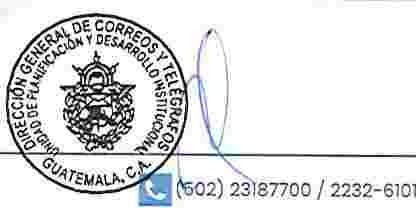 o                  o                  o                  o                  o                  o                  o                  o                  owww.correosytelegrafos.civ.gob.gtl:J 7o. Av. Zona 1, Polodo do Correos ola  Sur                  ,f)@dgctgob.gtbienes  y/o                  23Eve06              Pror¡:r.:im,dontos20634                67oooooooo370suministros ycontratación de personal en el ren  Ión 029